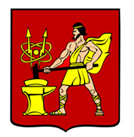 АДМИНИСТРАЦИЯ  ГОРОДСКОГО ОКРУГА ЭЛЕКТРОСТАЛЬМОСКОВСКОЙ   ОБЛАСТИПОСТАНОВЛЕНИЕ09.10.2023 № 1337/10О внесении изменений в муниципальную программу городского округа Электросталь Московской области «Управление имуществом и муниципальными финансами»В соответствии с частью 2 статьи 179 Бюджетного Кодекса Российской Федерации, Порядком разработки и реализации муниципальных программ городского округа Электросталь Московской области, утвержденным постановлением Администрации городского округа Электросталь Московской области от 14.05.2021 №378/5, решением Совета депутатов городского округа Электросталь Московской области от 15.12.2022 №193/35 «О бюджете городского округа  Электросталь Московской области на 2023 год и на плановый период 2024 и 2025 годов», Администрация городского округа Электросталь Московской области ПОСТАНОВЛЯЕТ:1. Внести изменения в муниципальную программу городского округа Электросталь Московской области «Управление имуществом и муниципальными финансами», утвержденную постановлением Администрации городского округа Электросталь Московской области от 12.12.2022 №1458/12 (в редакции постановлений Администрации городского округа Электросталь Московской области от 11.01.2023 №8/1, от 20.02.2023 №201/2, от 29.05.2023 №712/5, от 19.06.2023 №842/6, от 24.07.2023 №1004/7, от 22.08.2023 №1150/8), изложив ее в новой редакции согласно приложению к настоящему постановлению.2. Опубликовать настоящее постановление в газете «Молва» и разместить на официальном сайте городского округа Электросталь Московской области по адресу: www.electrostal.ru.3. Настоящее постановление вступает в силу после его официального опубликования.Глава городского округа                                                                                          И.Ю. ВолковаПриложениек постановлению Администрации городского округа Электросталь Московской областиот 09.10.2023 № 1337/10«УТВЕРЖДЕНАпостановлением Администрации городского округа Электросталь Московской области от 12.12.2022 № 1458/12 (в редакции постановлений Администрации городского округа Электросталь Московской области от 11.01.2023 №8/1, от 20.02.2023 №201/2,от 29.05.2023 №712/5, от 19.06.2023 №842/6,от 24.07.2023 №1004/7, от 22.08.2023 №1150/8)Муниципальная программа городского округа Электросталь Московской области«Управление имуществом и муниципальными финансами» 1. Паспорт муниципальной программы городского округа Электросталь Московской области«Управление имуществом и муниципальными финансами»2. Краткая характеристика сферы реализации муниципальной программыСовременная ситуация в сфере управления имуществом и финансами в Российской Федерации характеризуется продолжением процессов формирования систем государственного управления и местного самоуправления, основанных на разделении полномочий между уровнями власти, применении методов стратегического планирования, управления по результатам, увязке принятия бюджетных решений по целям и задачам, в первую очередь в рамках программно-целевого подхода.Ключевыми целями и вопросами управления имуществом и финансами независимо от уровня и полномочий властных структур является создание благоприятных условий для жизни и деятельности граждан и организаций.Необходимость формирования сбалансированного бюджета городского округа Электросталь Московской области для решения вопросов по реализации проектов социально-экономического развития делает значимой проблему повышения доходности бюджета городского округа Электросталь Московской области за счет повышения эффективности управления и распоряжения объектами муниципальной собственности. Повышение эффективности управления и распоряжения имуществом, находящимся в распоряжении городского округа Электросталь Московской области, является важной стратегической целью проведения политики городского округа Электросталь в сфере имущественно-земельных отношений для обеспечения устойчивого социально-экономического развития города.В целях использования муниципального имущества в качестве актива первостепенным является решение вопроса регистрации прав на объекты муниципальной собственности городского округа Электросталь Московской области. Проводится работа по инвентаризации земельных участков, отнесенных к собственности городского округа, в целях их эффективного использования для реализации значимых проектов. Мобилизация платежей в сфере земельно-имущественных отношений и обеспечение полного учета имущественных объектов является одним из ключевых ресурсов влияния на доходность бюджета городского округа Электросталь Московской области.Существенные поступления в бюджет городского округа Электросталь Московской области приносят доходы, получаемые в виде арендной платы, а также средства от продажи права на заключение договоров аренды за земли, находящиеся в муниципальной собственности, а также приватизации муниципального имущества.Для повышения эффективности управления и использования земельных участков, в соответствии с Федеральным законом от 25.10.2001 N 137-ФЗ «О введении в действие Земельного кодекса Российской Федерации» ведется работа по инвентаризации земельных участков, выполняются кадастровые работы, в том числе подготовка межевых планов на земельные участки, находящиеся в муниципальной собственности, а также работы по образованию, формированию земельных участков.  На постоянной основе проводится инвентаризация реестра муниципальной собственности, в котором содержатся сведения о 55,9 тыс. объектах, в том числе: 45,8 тыс. объектов, закреплены за муниципальными унитарными предприятиями и муниципальными учреждениями городского округа Электросталь (включая инженерные сети и передаточные устройства), 6,8 тыс. объектов недвижимого имущества, составляющих казну городского округа Электросталь.В рамках работы по организации торгов по продаже права аренды земельных участков, а также реализации торгов объектов недвижимого имущества, включенного в прогнозный план приватизации муниципального имущества, Комитетом имущественных отношений Администрации городского округа Электросталь Московской области проводятся мероприятия, по соответствующей оценке имущества. Еще одной целью муниципальной программы, необходимой для обеспечения устойчивого социально-экономического развития города, является обеспечение сбалансированности и устойчивости бюджета городского округа Электросталь Московской области, повышение качества и прозрачности управления муниципальными финансами.Муниципальная долговая политика городского округа в 2021 году была направлена на сокращение расходов на обслуживание муниципального долга, не наращивание муниципального долга, обеспечение показателей долговой устойчивости, позволяющих отнести городской округ к группе заемщиков с высоким уровнем долговой устойчивости. Муниципальный долг городского округа по состоянию на 1 января 2022 года составлял 650,0 млн. рублей. При этом отношение объема муниципального долга городского округа к собственным доходам не превышает 50% и находится на безопасном уровне. 	Политика городского округа в 2021 году была направлена на увеличение поступлений налоговых и неналоговых доходов бюджета городского округа для обеспечения исполнения расходных обязательств, обеспечения сбалансированности бюджета городского округа.	Основные проблемы, влияющие на исполнение плановых назначений по налоговым и неналоговым доходам бюджета, а также в сфере управления муниципальным долгом являются:	высокая волатильность на финансовых рынках, приводящая к ухудшению условий муниципальных заимствований;	ухудшение текущей экономической ситуации, вызванной санкционным давлением со стороны иностранных государств. 	В целях реализации задач, стоящих перед городским округом, необходимо увеличение доходов бюджета городского округа, в том числе за счет проведения мероприятий, направленных на снижение задолженности в консолидированный бюджет Московской области по налоговым платежам. Реализация указанных мероприятий позволит улучшить платежную дисциплину и обеспечить рост налоговых платежей в бюджет городского округа и соответственно консолидированный бюджет Московской области. 	Уровень муниципального долга городского округа на долгосрочный период запланирован на безопасном уровне с учетом анализа макроэкономических показателей и обеспечения минимизации стоимости заимствований. Это позволит обеспечить уровень расходов на обслуживание муниципального долга в пределах установленных законодательством ограничений.	Прогноз развития муниципальной программы в сфере исполнения бюджета городского округа по налоговым и неналоговым доходам:	Ежегодное исполнение бюджета городского округа по налоговым и неналоговым доходам на уровне 100%;	Обеспечение достижения бюджетного эффекта от укрепления доходной базы бюджета городского округа;	Увеличение объема налоговых и неналоговых доходов бюджет городского округа с плановых назначений 2022 года 2 865,3 тыс. рублей до 4 120,9 тыс. рублей в 2027 году.В действующих сценарных условиях развития объем задолженности по собственным налоговым платежам в консолидированный бюджет Московской области в общем объеме собственных налоговых доходов консолидированного бюджета Московской области к 2027 году снизится до 3,6%. Настоящая муниципальная программа направлена на решение актуальных проблем и задач в сфере управления имуществом и финансами. Реализация программных мероприятий обеспечит минимизацию усугубления существующих проблем, даст возможность городскому округу Электросталь выйти на целевые параметры развития и обеспечит решение задач в сфере управления имуществом и финансами.3. Целевые показателимуниципальной программы городского округа Электросталь Московской области«Управление имуществом и муниципальными финансами»4. Перечень мероприятий подпрограммы I «Эффективное управление имущественным комплексом»5. Перечень мероприятий подпрограммы III «Управление муниципальным долгом»6. Перечень мероприятий подпрограммы IV«Управление муниципальными финансами»7. Перечень мероприятий подпрограммы V «Обеспечивающая подпрограмма»8. Методика расчета значений целевых показателей муниципальной программы городского округа Электросталь Московской области«Управление имуществом и муниципальными финансами»9. Методика определения результатов выполнения мероприятиймуниципальной программы городского округа Электросталь Московской области«Управление имуществом и муниципальными финансами»».Координатор муниципальной программыПервый заместитель Главы Администрации городского округа Электросталь Московской области О.В. ПечниковаЗаместитель Главы Администрации городского округа Электросталь Московской области Р.С. ЛавровПервый заместитель Главы Администрации городского округа Электросталь Московской области О.В. ПечниковаЗаместитель Главы Администрации городского округа Электросталь Московской области Р.С. ЛавровПервый заместитель Главы Администрации городского округа Электросталь Московской области О.В. ПечниковаЗаместитель Главы Администрации городского округа Электросталь Московской области Р.С. ЛавровПервый заместитель Главы Администрации городского округа Электросталь Московской области О.В. ПечниковаЗаместитель Главы Администрации городского округа Электросталь Московской области Р.С. ЛавровПервый заместитель Главы Администрации городского округа Электросталь Московской области О.В. ПечниковаЗаместитель Главы Администрации городского округа Электросталь Московской области Р.С. ЛавровПервый заместитель Главы Администрации городского округа Электросталь Московской области О.В. ПечниковаЗаместитель Главы Администрации городского округа Электросталь Московской области Р.С. ЛавровМуниципальный заказчик муниципальной программыФинансовое управление Администрация городского округа Электросталь Московской областиФинансовое управление Администрация городского округа Электросталь Московской областиФинансовое управление Администрация городского округа Электросталь Московской областиФинансовое управление Администрация городского округа Электросталь Московской областиФинансовое управление Администрация городского округа Электросталь Московской областиФинансовое управление Администрация городского округа Электросталь Московской областиЦели муниципальной программы1. Повышение эффективности управления и распоряжения имуществом, находящимся в распоряжении городского округа Электросталь Московской области1. Повышение эффективности управления и распоряжения имуществом, находящимся в распоряжении городского округа Электросталь Московской области1. Повышение эффективности управления и распоряжения имуществом, находящимся в распоряжении городского округа Электросталь Московской области1. Повышение эффективности управления и распоряжения имуществом, находящимся в распоряжении городского округа Электросталь Московской области1. Повышение эффективности управления и распоряжения имуществом, находящимся в распоряжении городского округа Электросталь Московской области1. Повышение эффективности управления и распоряжения имуществом, находящимся в распоряжении городского округа Электросталь Московской областиЦели муниципальной программы2. Обеспечение сбалансированности и устойчивости бюджета городского округа Электросталь Московской области, повышение качества и прозрачности управления муниципальными финансами.2. Обеспечение сбалансированности и устойчивости бюджета городского округа Электросталь Московской области, повышение качества и прозрачности управления муниципальными финансами.2. Обеспечение сбалансированности и устойчивости бюджета городского округа Электросталь Московской области, повышение качества и прозрачности управления муниципальными финансами.2. Обеспечение сбалансированности и устойчивости бюджета городского округа Электросталь Московской области, повышение качества и прозрачности управления муниципальными финансами.2. Обеспечение сбалансированности и устойчивости бюджета городского округа Электросталь Московской области, повышение качества и прозрачности управления муниципальными финансами.2. Обеспечение сбалансированности и устойчивости бюджета городского округа Электросталь Московской области, повышение качества и прозрачности управления муниципальными финансами.Перечень подпрограммМуниципальные заказчики подпрограммМуниципальные заказчики подпрограммМуниципальные заказчики подпрограммМуниципальные заказчики подпрограммМуниципальные заказчики подпрограммМуниципальные заказчики подпрограмм1. Подпрограмма I «Эффективное управление имущественным комплексом»Комитет имущественных отношений Администрации городского округа Электросталь Московской областиКомитет имущественных отношений Администрации городского округа Электросталь Московской областиКомитет имущественных отношений Администрации городского округа Электросталь Московской областиКомитет имущественных отношений Администрации городского округа Электросталь Московской областиКомитет имущественных отношений Администрации городского округа Электросталь Московской областиКомитет имущественных отношений Администрации городского округа Электросталь Московской области2. Подпрограмма III «Управление муниципальным долгом»Финансовое управление Администрации городского округа Электросталь Московской областиФинансовое управление Администрации городского округа Электросталь Московской областиФинансовое управление Администрации городского округа Электросталь Московской областиФинансовое управление Администрации городского округа Электросталь Московской областиФинансовое управление Администрации городского округа Электросталь Московской областиФинансовое управление Администрации городского округа Электросталь Московской области3. Подпрограмма IV «Управление муниципальными финансами»Финансовое управление Администрации городского округа Электросталь Московской областиФинансовое управление Администрации городского округа Электросталь Московской областиФинансовое управление Администрации городского округа Электросталь Московской областиФинансовое управление Администрации городского округа Электросталь Московской областиФинансовое управление Администрации городского округа Электросталь Московской областиФинансовое управление Администрации городского округа Электросталь Московской области4. Подпрограмма V «Обеспечивающая подпрограмма»Администрация городского округа Электросталь Московской областиАдминистрация городского округа Электросталь Московской областиАдминистрация городского округа Электросталь Московской областиАдминистрация городского округа Электросталь Московской областиАдминистрация городского округа Электросталь Московской областиАдминистрация городского округа Электросталь Московской областиКраткая характеристика подпрограммПодпрограмма I «Эффективное управление имущественным комплексом» направлена на решение задач в сфере управления имуществом, находящимся в муниципальной собственности городского округа Электросталь, и выполнение кадастровых работ, а также на создание условий для реализации полномочий органов местного самоуправления городского округа Электросталь Московской области в области земельно-имущественных отношений.Подпрограмма I «Эффективное управление имущественным комплексом» направлена на решение задач в сфере управления имуществом, находящимся в муниципальной собственности городского округа Электросталь, и выполнение кадастровых работ, а также на создание условий для реализации полномочий органов местного самоуправления городского округа Электросталь Московской области в области земельно-имущественных отношений.Подпрограмма I «Эффективное управление имущественным комплексом» направлена на решение задач в сфере управления имуществом, находящимся в муниципальной собственности городского округа Электросталь, и выполнение кадастровых работ, а также на создание условий для реализации полномочий органов местного самоуправления городского округа Электросталь Московской области в области земельно-имущественных отношений.Подпрограмма I «Эффективное управление имущественным комплексом» направлена на решение задач в сфере управления имуществом, находящимся в муниципальной собственности городского округа Электросталь, и выполнение кадастровых работ, а также на создание условий для реализации полномочий органов местного самоуправления городского округа Электросталь Московской области в области земельно-имущественных отношений.Подпрограмма I «Эффективное управление имущественным комплексом» направлена на решение задач в сфере управления имуществом, находящимся в муниципальной собственности городского округа Электросталь, и выполнение кадастровых работ, а также на создание условий для реализации полномочий органов местного самоуправления городского округа Электросталь Московской области в области земельно-имущественных отношений.Подпрограмма I «Эффективное управление имущественным комплексом» направлена на решение задач в сфере управления имуществом, находящимся в муниципальной собственности городского округа Электросталь, и выполнение кадастровых работ, а также на создание условий для реализации полномочий органов местного самоуправления городского округа Электросталь Московской области в области земельно-имущественных отношений.Краткая характеристика подпрограммМероприятия Подпрограммы III «Управление муниципальным долгом» направлены на уменьшение расходов на обслуживание муниципального долга, не наращивание муниципального долга, обеспечение показателей долговой устойчивости.Мероприятия Подпрограммы III «Управление муниципальным долгом» направлены на уменьшение расходов на обслуживание муниципального долга, не наращивание муниципального долга, обеспечение показателей долговой устойчивости.Мероприятия Подпрограммы III «Управление муниципальным долгом» направлены на уменьшение расходов на обслуживание муниципального долга, не наращивание муниципального долга, обеспечение показателей долговой устойчивости.Мероприятия Подпрограммы III «Управление муниципальным долгом» направлены на уменьшение расходов на обслуживание муниципального долга, не наращивание муниципального долга, обеспечение показателей долговой устойчивости.Мероприятия Подпрограммы III «Управление муниципальным долгом» направлены на уменьшение расходов на обслуживание муниципального долга, не наращивание муниципального долга, обеспечение показателей долговой устойчивости.Мероприятия Подпрограммы III «Управление муниципальным долгом» направлены на уменьшение расходов на обслуживание муниципального долга, не наращивание муниципального долга, обеспечение показателей долговой устойчивости.Краткая характеристика подпрограммМероприятия Подпрограммы IV «Управление муниципальными финансами» направлены на увеличение поступлений налоговых и неналоговых доходов бюджета городского округа для обеспечения исполнения расходных обязательств, обеспечение сбалансированности бюджета.Мероприятия Подпрограммы IV «Управление муниципальными финансами» направлены на увеличение поступлений налоговых и неналоговых доходов бюджета городского округа для обеспечения исполнения расходных обязательств, обеспечение сбалансированности бюджета.Мероприятия Подпрограммы IV «Управление муниципальными финансами» направлены на увеличение поступлений налоговых и неналоговых доходов бюджета городского округа для обеспечения исполнения расходных обязательств, обеспечение сбалансированности бюджета.Мероприятия Подпрограммы IV «Управление муниципальными финансами» направлены на увеличение поступлений налоговых и неналоговых доходов бюджета городского округа для обеспечения исполнения расходных обязательств, обеспечение сбалансированности бюджета.Мероприятия Подпрограммы IV «Управление муниципальными финансами» направлены на увеличение поступлений налоговых и неналоговых доходов бюджета городского округа для обеспечения исполнения расходных обязательств, обеспечение сбалансированности бюджета.Мероприятия Подпрограммы IV «Управление муниципальными финансами» направлены на увеличение поступлений налоговых и неналоговых доходов бюджета городского округа для обеспечения исполнения расходных обязательств, обеспечение сбалансированности бюджета.Краткая характеристика подпрограммПодпрограмма V «Обеспечивающая подпрограмма» направлена на создание условий для реализации полномочий органов местного самоуправления городского округа Электросталь Московской областиПодпрограмма V «Обеспечивающая подпрограмма» направлена на создание условий для реализации полномочий органов местного самоуправления городского округа Электросталь Московской областиПодпрограмма V «Обеспечивающая подпрограмма» направлена на создание условий для реализации полномочий органов местного самоуправления городского округа Электросталь Московской областиПодпрограмма V «Обеспечивающая подпрограмма» направлена на создание условий для реализации полномочий органов местного самоуправления городского округа Электросталь Московской областиПодпрограмма V «Обеспечивающая подпрограмма» направлена на создание условий для реализации полномочий органов местного самоуправления городского округа Электросталь Московской областиПодпрограмма V «Обеспечивающая подпрограмма» направлена на создание условий для реализации полномочий органов местного самоуправления городского округа Электросталь Московской областиИсточники финансирования муниципальной программы, в том числе по годам реализации (тыс.рублей):Всего2023 год 2024 год 2025 год 2026 год2027 год Средства бюджета городского округа Электросталь Московской области2 846 118,40567 855,39563 888,03535 127,46589 623,76589 623,76Средства бюджета Московской области15 465,003 093,003 093,003 093,003 093,003 093,00Всего, в том числе по годам:2 861 583,40570 948,39566 981,03538 220,46592 716,76592 716,76№ п/пНаименование целевых показателей Тип показателяЕдиница измеренияБазовое значениеПланируемое значение по годам реализации программыПланируемое значение по годам реализации программыПланируемое значение по годам реализации программыПланируемое значение по годам реализации программыПланируемое значение по годам реализации программыОтветственный за достижение показателяНомер подпрограммы и мероприятий, оказывающих влияние на достижение показателя№ п/пНаименование целевых показателей Тип показателяЕдиница измеренияБазовое значение2023 год 2024 год 2025 год 2026 год2027 год Ответственный за достижение показателяНомер подпрограммы и мероприятий, оказывающих влияние на достижение показателя123456789101112Цель «Повышение эффективности управления и распоряжения имуществом, находящемся в распоряжении городского округа Электросталь Московской области»Цель «Повышение эффективности управления и распоряжения имуществом, находящемся в распоряжении городского округа Электросталь Московской области»Цель «Повышение эффективности управления и распоряжения имуществом, находящемся в распоряжении городского округа Электросталь Московской области»Цель «Повышение эффективности управления и распоряжения имуществом, находящемся в распоряжении городского округа Электросталь Московской области»Цель «Повышение эффективности управления и распоряжения имуществом, находящемся в распоряжении городского округа Электросталь Московской области»Цель «Повышение эффективности управления и распоряжения имуществом, находящемся в распоряжении городского округа Электросталь Московской области»Цель «Повышение эффективности управления и распоряжения имуществом, находящемся в распоряжении городского округа Электросталь Московской области»Цель «Повышение эффективности управления и распоряжения имуществом, находящемся в распоряжении городского округа Электросталь Московской области»Цель «Повышение эффективности управления и распоряжения имуществом, находящемся в распоряжении городского округа Электросталь Московской области»Цель «Повышение эффективности управления и распоряжения имуществом, находящемся в распоряжении городского округа Электросталь Московской области»Цель «Повышение эффективности управления и распоряжения имуществом, находящемся в распоряжении городского округа Электросталь Московской области»Цель «Повышение эффективности управления и распоряжения имуществом, находящемся в распоряжении городского округа Электросталь Московской области»1.Эффективность работы по взысканию задолженности по арендной плате за земельные участки, государственная собственность на которые не разграниченаПриоритетный целевой показательРейтинг-45Закон МО от 10.12.2020 №270/2020-ОЗ%100100100100100100Комитет имущественных отношенийПодпрограмма IМероприятие 03.012.Эффективность работы по взысканию задолженности по арендной плате за муниципальное имущество и землюПриоритетный целевой показательРейтинг-45Закон МО от 10.12.2020 №270/2020-ОЗ%100100100100100100Комитет имущественных отношенийПодпрограмма IМероприятие 02.01Мероприятие 02.02Мероприятие 02.033.Поступления доходов в бюджет муниципального образования от распоряжения земельными участками, государственная собственность на которые не разграниченаПриоритетный целевой показательРейтинг-45Закон МО от 10.12.2020 №270/2020-ОЗ%100100100100100100Комитет имущественных отношенийПодпрограмма IМероприятие 03.014.Поступления доходов в бюджет муниципального образования от распоряжения муниципальным имуществом и землейПриоритетный целевой показательРейтинг-45Закон МО от 10.12.2020 №270/2020-ОЗ%100100100100100100Комитет имущественных отношенийПодпрограмма IМероприятие 02.01Мероприятие 02.02Мероприятие 02.035.Предоставление земельных участков многодетным семьямПриоритетный целевой показательЗакон МО от 01.06.2011 №73/2011-ОЗ%100100100100100100Комитет имущественных отношенийПодпрограмма IМероприятие 02.01Мероприятие 02.02Мероприятие 02.036.Проверка использования земельПриоритетный целевой показательФедеральный закон от 31.07.2020 
№ 248-ФЗ%100100100100100100Комитет имущественных отношенийПодпрограмма IМероприятие 04.017.Доля незарегистрированных объектов недвижимого имущества, вовлеченных в налоговый оборот по результатам МЗКПриоритетный целевой показательРейтинг-45Распоряжение №65-р от 26.12.2017%Х9090909090Комитет имущественных отношенийПодпрограмма IМероприятие 04.018.Прирост земельного налогаПриоритетный целевой показательУказ Президента РФ от 28.04.2008 № 607%100100100100100100Комитет имущественных отношенийПодпрограмма IМероприятие 04.019.Доля проведенных аукционов на право заключения договоров аренды земельных участков для субъектов малого и среднего предпринимательства к общему количеству таких торговПриоритетный целевой показательГосударственная программа МО «Предпринимательство Подмосковья» Региональный проект «Улучшение условий ведения предпринимательской деятельности»%202020202020Комитет имущественных отношенийПодпрограмма IМероприятие 04.0110.Эффективность работы по расторжению договоров аренды земельных участков и размещению на Инвестиционном портале Московской областиПриоритетный целевой показательЗакон МО 10.12.2020          № 270/2020-ОЗ%100100100100100100Комитет имущественных отношенийПодпрограмма IМероприятие 02.01Мероприятие 02.03Мероприятие 03.01Цель «Обеспечение сбалансированности и устойчивости бюджета городского округа Электросталь Московской области, повышение качества и прозрачности управления муниципальными финансами.»Цель «Обеспечение сбалансированности и устойчивости бюджета городского округа Электросталь Московской области, повышение качества и прозрачности управления муниципальными финансами.»Цель «Обеспечение сбалансированности и устойчивости бюджета городского округа Электросталь Московской области, повышение качества и прозрачности управления муниципальными финансами.»Цель «Обеспечение сбалансированности и устойчивости бюджета городского округа Электросталь Московской области, повышение качества и прозрачности управления муниципальными финансами.»Цель «Обеспечение сбалансированности и устойчивости бюджета городского округа Электросталь Московской области, повышение качества и прозрачности управления муниципальными финансами.»Цель «Обеспечение сбалансированности и устойчивости бюджета городского округа Электросталь Московской области, повышение качества и прозрачности управления муниципальными финансами.»Цель «Обеспечение сбалансированности и устойчивости бюджета городского округа Электросталь Московской области, повышение качества и прозрачности управления муниципальными финансами.»Цель «Обеспечение сбалансированности и устойчивости бюджета городского округа Электросталь Московской области, повышение качества и прозрачности управления муниципальными финансами.»Цель «Обеспечение сбалансированности и устойчивости бюджета городского округа Электросталь Московской области, повышение качества и прозрачности управления муниципальными финансами.»Цель «Обеспечение сбалансированности и устойчивости бюджета городского округа Электросталь Московской области, повышение качества и прозрачности управления муниципальными финансами.»Цель «Обеспечение сбалансированности и устойчивости бюджета городского округа Электросталь Московской области, повышение качества и прозрачности управления муниципальными финансами.»Цель «Обеспечение сбалансированности и устойчивости бюджета городского округа Электросталь Московской области, повышение качества и прозрачности управления муниципальными финансами.»11.Отношение объема муниципального долга к общему годовому объему доходов (без учета объема безвозмездных поступлений и (или) поступлений налоговых доходов по дополнительным нормативам отчислений), не болееОтраслевой показательпроцент505050505050Финансовое управлениеПодпрограмма IIIМероприятие 01.01Мероприятие 01.0212.Обеспечение отношения объема расходов на обслуживание муниципального долга городского округа к объему расходов бюджета городского округа (за исключением объема расходов, которые осуществляются  за счет субвенций, предоставляемых  из бюджетов бюджетной системы Российской Федерации), не болееОтраслевой показательпроцент555555Финансовое управлениеПодпрограмма IIIМероприятие 01.01Мероприятие 01.0213.Обеспечение поступлений налоговых и неналоговых доходов в бюджет городского округа на уровне утвержденных плановых назначенийОтраслевой показательпроцент100100100100100100Финансовое управлениеПодпрограмма IVМероприятие 50.01Мероприятие 50.0214.Отношение задолженности по налоговым платежам к собственным налоговым доходам консолидированного бюджета Московской областиОтраслевой показательпроцент4,24,03,93,83,73,6Финансовое управлениеПодпрограмма IVМероприятие 51.01№ п/пМероприятие подпрограммыСроки исполнения мероприятияИсточники финансированияВсего(тыс. руб.)Объем финансирования по годам (тыс. руб.)Объем финансирования по годам (тыс. руб.)Объем финансирования по годам (тыс. руб.)Объем финансирования по годам (тыс. руб.)Объем финансирования по годам (тыс. руб.)Объем финансирования по годам (тыс. руб.)Объем финансирования по годам (тыс. руб.)Объем финансирования по годам (тыс. руб.)Объем финансирования по годам (тыс. руб.)Ответственный за выполнение мероприятия№ п/пМероприятие подпрограммыСроки исполнения мероприятияИсточники финансированияВсего(тыс. руб.)2023 год 2023 год 2023 год 2023 год 2023 год 2024 год 2025 год 2026 год 2027 год123456666678910111.Основное мероприятие 02. Управление имуществом, находящимся в муниципальной собственности, и выполнение кадастровых работ2023-2027Итого466 526,61102 285,07102 285,07102 285,07102 285,07102 285,0785 070,7183 511,4197 829,7197 829,71Х1.Основное мероприятие 02. Управление имуществом, находящимся в муниципальной собственности, и выполнение кадастровых работ2023-2027Средства бюджета городского округа Электросталь Московской области466 526,61102 285,07102 285,07102 285,07102 285,07102 285,0785 070,7183 511,4197 829,7197 829,71Х1.1.Мероприятие 02.01.Расходы, связанные с владением, пользованием и распоряжением имуществом, находящимся в муниципальной собственности городского округа2023-2027 Итого248 184,8151 964,4751 964,4751 964,4751 964,4751 964,4743 195,1143 796,2154 614,5154 614,511.1.Мероприятие 02.01.Расходы, связанные с владением, пользованием и распоряжением имуществом, находящимся в муниципальной собственности городского округа2023-2027 Средства бюджета городского округа Электросталь Московской области138 759,1930 951,0930 951,0930 951,0930 951,0930 951,0926 501,2027 102,3027 102,3027 102,30Комитет имущественных отношений1.1.Мероприятие 02.01.Расходы, связанные с владением, пользованием и распоряжением имуществом, находящимся в муниципальной собственности городского округа2023-2027 Средства бюджета городского округа Электросталь Московской области57 611,7111 175,1111 175,1111 175,1111 175,1111 175,116 200,006 200,0017 018,3017 018,30УГЖКХ,МБУ «ЭКК»1.1.Мероприятие 02.01.Расходы, связанные с владением, пользованием и распоряжением имуществом, находящимся в муниципальной собственности городского округа2023-2027 Средства бюджета городского округа Электросталь Московской области51 813,919 838,279 838,279 838,279 838,279 838,2710 493,9110 493,9110 493,9110 493,91Администрация городского округа Электросталь, МКУ «Управление обеспечения деятельности органов местного самоуправления г.о.Электросталь Московской области»1.1.Количество объектов, находящихся в муниципальной собственности, в отношении которых были произведены расходы, связанные с владением, пользованием и распоряжением имуществом, единицXXВсегоИтого2023 годВ том числе:В том числе:В том числе:В том числе:2024 год 2025 год 2026 год2027 год X1.1.Количество объектов, находящихся в муниципальной собственности, в отношении которых были произведены расходы, связанные с владением, пользованием и распоряжением имуществом, единицXXВсегоИтого2023 год1 квартал1 полугодие9 месяцев12 месяцев2024 год 2025 год 2026 год2027 год X1.1.Количество объектов, находящихся в муниципальной собственности, в отношении которых были произведены расходы, связанные с владением, пользованием и распоряжением имуществом, единицXX136136136136136136136136136136X1.2.Мероприятие 02.02.Взносы на капитальный ремонт общего имущества многоквартирных домов2023-2027Итого210 608,8048 852,6048 852,6048 852,6048 852,6048 852,60 40 350,6038 135,2041 635,2041 635,20Комитет имущественных отношений1.2.Мероприятие 02.02.Взносы на капитальный ремонт общего имущества многоквартирных домов2023-2027Средства бюджета городского округа Электросталь Московской области210 608,8048 852,6048 852,6048 852,6048 852,6048 852,6040 350,6038 135,2041 635,2041 635,20Комитет имущественных отношений1.2.Количество объектов, по которым произведена оплата взносов на капитальный ремонт, единицXXВсегоИтого2023 годВ том числе:В том числе:В том числе:В том числе:2024 год 2025 год 2026 год2027 год X1.2.Количество объектов, по которым произведена оплата взносов на капитальный ремонт, единицXXВсегоИтого2023 год1 квартал1 полугодие9 месяцев12 месяцев2024 год 2025 год 2026 год2027 год X1.2.Количество объектов, по которым произведена оплата взносов на капитальный ремонт, единицXXХ567557005675567556505550540053005200X1.3.Мероприятие 02.03.Организация в соответствии с Федеральным законом от 24 июля 2007 № 221-ФЗ «О кадастровой деятельности» выполнения комплексных кадастровых работ и утверждение карты-плана территории2023-2027Итого7 733,001 468,001 468,001 468,001 468,001 468,001 525,001 580,001 580,001 580,00Комитет имущественных отношений 1.3.Мероприятие 02.03.Организация в соответствии с Федеральным законом от 24 июля 2007 № 221-ФЗ «О кадастровой деятельности» выполнения комплексных кадастровых работ и утверждение карты-плана территории2023-2027Средства бюджета городского округа Электросталь Московской области7 733,001 468,001 468,001 468,001 468,001 468,001 525,001 580,001 580,001 580,00Комитет имущественных отношений 1.3.Количество объектов, в отношении которых проведены кадастровые работы и утверждены карты-планы территорий, единицXXВсегоИтого2023 годВ том числе:В том числе:В том числе:В том числе:2024 год 2025 год 2026 год2027 год X1.3.Количество объектов, в отношении которых проведены кадастровые работы и утверждены карты-планы территорий, единицXXВсегоИтого2023 год1 квартал1 полугодие9 месяцев12 месяцев1.3.Количество объектов, в отношении которых проведены кадастровые работы и утверждены карты-планы территорий, единицXX106520010701302002052152202252.Основное мероприятие 03. Создание условий для реализации государственных полномочий в области земельных отношений2023-2027Итого15 465,003 093,003 093,003 093,003 093,003 093,003 093,003 093,003 093,003 093,00Х2.Основное мероприятие 03. Создание условий для реализации государственных полномочий в области земельных отношений2023-2027Средства бюджета городского округа Электросталь Московской области   0,000,000,000,000,000,000,000,000,000,00Х2.Основное мероприятие 03. Создание условий для реализации государственных полномочий в области земельных отношений2023-2027Средства бюджета Московской области15 465,003 093,003 093,003 093,003 093,003 093,003 093,003 093,003 093,003 093,00Х2.1.Мероприятие 03.01.Обеспечение осуществления органами местного самоуправления муниципальных образований Московской области отдельных государственных полномочий Московской области в области земельных отношений2023-2027Итого15 465,003 093,003 093,003 093,003 093,003 093,003 093,003 093,003 093,003 093,00Комитет имущественных отношений 2.1.Мероприятие 03.01.Обеспечение осуществления органами местного самоуправления муниципальных образований Московской области отдельных государственных полномочий Московской области в области земельных отношений2023-2027Средства бюджета городского округа Электросталь Московской области0,000,000,000,000,000,000,000,000,000,00Комитет имущественных отношений 2.1.Мероприятие 03.01.Обеспечение осуществления органами местного самоуправления муниципальных образований Московской области отдельных государственных полномочий Московской области в области земельных отношений2023-2027Средства бюджета Московской области15 465,003 093,003 093,003 093,003 093,003 093,003 093,003 093,003 093,003 093,00Комитет имущественных отношений Оказано услуг в области земельных отношений органами местного самоуправления муниципальных образований Московской области, единицXXВсегоИтого2023 годВ том числе:В том числе:В том числе:В том числе:2024 год 2025 год 2026 год2027 год ХОказано услуг в области земельных отношений органами местного самоуправления муниципальных образований Московской области, единицXXВсегоИтого2023 год1 квартал1 полугодие9 месяцев12 месяцевОказано услуг в области земельных отношений органами местного самоуправления муниципальных образований Московской области, единицXX54801080250530810108011001100110011003Основное мероприятие 04. Создание условий для реализации полномочий органов местного самоуправления2023-2027Итого165 949,8532 884,0532 884,0532 884,0532 884,0532 884,0533 208,7033 285,7033 285,7033 285,70Х3Основное мероприятие 04. Создание условий для реализации полномочий органов местного самоуправления2023-2027Средства бюджета городского округа Электросталь Московской области165 949,8532 884,0532 884,0532 884,0532 884,0532 884,0533 208,7033 285,7033 285,7033 285,70Х3.1.Мероприятие 04.01.Обеспечение деятельности муниципальных органов в сфере земельно-имущественных отношений 2023-2027Итого165 949,8532 884,0532 884,0532 884,0532 884,0532 884,0533 208,7033 285,7033 285,7033 285,70Комитет имущественных отношений 3.1.Мероприятие 04.01.Обеспечение деятельности муниципальных органов в сфере земельно-имущественных отношений 2023-2027Средства бюджета городского округа Электросталь Московской области165 949,8532 884,0532 884,0532 884,0532 884,0532 884,0533 208,7033 285,7033 285,7033 285,70Комитет имущественных отношений 3.1.Результат не предусмотренXXВсегоИтого2023 годВ том числе:В том числе:В том числе:В том числе:2024 год 2025 год 2026 год2027 год X3.1.Результат не предусмотренXXВсегоИтого2023 год1 квартал1 полугодие9 месяцев12 месяцев2024 год 2025 год 2026 год2027 год X3.1.Результат не предусмотренXX----------XВсего по Подпрограмме IXИтого647 941,46138 262,12138 262,12138 262,12138 262,12138 262,12121372,41119890,11134208,41134208,41XВсего по Подпрограмме IXСредства бюджета городского округа Электросталь Московской области632 476,46135 169,12135 169,12135 169,12135 169,12135 169,12118279,41116797,11131115,41131115,41XВсего по Подпрограмме IXСредства бюджета Московской области15 465,003 093,003 093,003 093,003 093,003 093,003 093,003 093,003 093,003 093,00Xв том числе по главным распорядителям бюджетных средств:в том числе по главным распорядителям бюджетных средств:в том числе по главным распорядителям бюджетных средств:в том числе по главным распорядителям бюджетных средств:в том числе по главным распорядителям бюджетных средств:в том числе по главным распорядителям бюджетных средств:в том числе по главным распорядителям бюджетных средств:в том числе по главным распорядителям бюджетных средств:в том числе по главным распорядителям бюджетных средств:в том числе по главным распорядителям бюджетных средств:в том числе по главным распорядителям бюджетных средств:в том числе по главным распорядителям бюджетных средств:в том числе по главным распорядителям бюджетных средств:в том числе по главным распорядителям бюджетных средств:в том числе по главным распорядителям бюджетных средств:Комитет имущественных отношений Администрации городского округа Электросталь Московской областиXИтого538 515,84117 248,74117 248,74117 248,74117 248,74117 248,74104678,50103196,20106696,20106696,20XКомитет имущественных отношений Администрации городского округа Электросталь Московской областиXСредства бюджета городского округа Электросталь Московской области523 050,84114 155,74114 155,74114 155,74114 155,74114 155,74101585,50100103,20103603,20103603,20XКомитет имущественных отношений Администрации городского округа Электросталь Московской областиXСредства бюджета Московской области15 465,003 093,003 093,003 093,003 093,003 093,003 093,003 093,003 093,003 093,00XАдминистрация городского округа Электросталь Московской областиXИтого51 813,919 838,279 838,279 838,279 838,279 838,2710 493,9110 493,9110 493,9110 493,91XАдминистрация городского округа Электросталь Московской областиXСредства бюджета городского округа Электросталь Московской области51 813,919 838,279 838,279 838,279 838,279 838,2710 493,9110 493,9110 493,9110 493,91XУправление городского жилищного и коммунального хозяйства Администрации городского округа Электросталь Московской областиXИтого57 611,7111 175,1111 175,1111 175,1111 175,1111 175,116 200,006 200,0017 018,3017 018,30XУправление городского жилищного и коммунального хозяйства Администрации городского округа Электросталь Московской областиXСредства бюджета городского округа Электросталь Московской области57 611,7111 175,1111 175,1111 175,1111 175,1111 175,116 200,006 200,0017 018,3017 018,30X№ п/пМероприятие подпрограммыСроки исполнения мероприятияИсточники финансированияВсего(тыс. руб.)Объем финансирования по годам (тыс. руб.)Объем финансирования по годам (тыс. руб.)Объем финансирования по годам (тыс. руб.)Объем финансирования по годам (тыс. руб.)Объем финансирования по годам (тыс. руб.)Объем финансирования по годам (тыс. руб.)Объем финансирования по годам (тыс. руб.)Объем финансирования по годам (тыс. руб.)Объем финансирования по годам (тыс. руб.)Ответственный за выполнение мероприятия№ п/пМероприятие подпрограммыСроки исполнения мероприятияИсточники финансированияВсего(тыс. руб.)2023 год 2023 год 2023 год 2023 год 2023 год 2024 год 2025 год 2026 год 2027 год123456666678910111.Основное мероприятие 01Реализация мероприятий в рамках управления муниципальным долгом 2023-2027Итого131 109,907 830,007 830,007 830,007 830,007 830,0032 687,905 592,0042 500,0042 500,00Х1.Основное мероприятие 01Реализация мероприятий в рамках управления муниципальным долгом 2023-2027Средства бюджета городского округа Электросталь Московской области131 109,907 830,007 830,007 830,007 830,007 830,0032 687,905 592,0042 500,0042 500,00Х1.1.Мероприятие 01.01Обслуживание муниципального долга по бюджетным кредитам2023-2027Итого1 268,60635,90635,90635,90635,90635,90423,80208,900,000,00Администрация городского округа,Финансовое управление 1.1.Мероприятие 01.01Обслуживание муниципального долга по бюджетным кредитам2023-2027Средства бюджета городского округа Электросталь Московской области1 268,60635,90635,90635,90635,90635,90423,80208,900,000,00Администрация городского округа,Финансовое управление 1.1.Стоимость муниципальных заимствований по бюджетным кредитам городского округа, тыс. руб.XXВсегоИтого2023 годВ том числе:В том числе:В том числе:В том числе:2024 год 2025 год 2026 год2027 год X1.1.Стоимость муниципальных заимствований по бюджетным кредитам городского округа, тыс. руб.XXВсегоИтого2023 год1 квартал1 полугодие9 месяцев12 месяцев2024 год 2025 год 2026 год2027 год X1.1.Стоимость муниципальных заимствований по бюджетным кредитам городского округа, тыс. руб.XX1 268,6635,90,00,00,0635,9423,8208,90,00,0X1.2.Мероприятие 01.02Обслуживание муниципального долга по коммерческим кредитам2023-2027Итого129 841,307 194,107 194,107 194,107 194,107 194,1032 264,105 383,1042 500,0042 500,00Администрация городского округа, Финансовое управление 1.2.Мероприятие 01.02Обслуживание муниципального долга по коммерческим кредитам2023-2027Средства бюджета городского округа Электросталь Московской области129 841,307 194,107 194,107 194,107 194,107 194,1032 264,105 383,1042 500,0042 500,00Администрация городского округа, Финансовое управление 1.2.Стоимость муниципальных заимствований по коммерческим кредитам городского округа, тыс. руб.XXВсегоИтого2023 годВ том числе:В том числе:В том числе:В том числе:2024 год 2025 год 2026 год2027 год X1.2.Стоимость муниципальных заимствований по коммерческим кредитам городского округа, тыс. руб.XXВсегоИтого2023 год1 квартал1 полугодие9 месяцев12 месяцев2024 год 2025 год 2026 год2027 год X1.2.Стоимость муниципальных заимствований по коммерческим кредитам городского округа, тыс. руб.XX129 841,307 194,11000100010007194,132 264,15 383,1042500,042500,0XВсего по Подпрограмме IIIXИтого131 109,907 830,007 830,007 830,007 830,007 830,0032 687,905 592,0042 500,0042 500,00XВсего по Подпрограмме IIIXСредства бюджета городского округа Электросталь Московской области131 109,907 830,007 830,007 830,007 830,007 830,0032 687,905 592,0042 500,0042 500,00Xв том числе по главным распорядителям бюджетных средств:в том числе по главным распорядителям бюджетных средств:в том числе по главным распорядителям бюджетных средств:в том числе по главным распорядителям бюджетных средств:в том числе по главным распорядителям бюджетных средств:в том числе по главным распорядителям бюджетных средств:в том числе по главным распорядителям бюджетных средств:в том числе по главным распорядителям бюджетных средств:в том числе по главным распорядителям бюджетных средств:в том числе по главным распорядителям бюджетных средств:в том числе по главным распорядителям бюджетных средств:в том числе по главным распорядителям бюджетных средств:в том числе по главным распорядителям бюджетных средств:в том числе по главным распорядителям бюджетных средств:в том числе по главным распорядителям бюджетных средств:Администрация городского округа Электросталь Московской областиXИтого131 109,907 830,007 830,007 830,007 830,007 830,0032 687,905 592,0042 500,0042 500,00XАдминистрация городского округа Электросталь Московской областиСредства бюджета городского округа Электросталь Московской области131 109,907 830,007 830,007 830,007 830,007 830,0032 687,905 592,0042 500,0042 500,00№ п/пМероприятие подпрограммыСроки исполнения мероприятияИсточники финансированияВсего(тыс. руб.)Объем финансирования по годам (тыс. руб.)Объем финансирования по годам (тыс. руб.)Объем финансирования по годам (тыс. руб.)Объем финансирования по годам (тыс. руб.)Объем финансирования по годам (тыс. руб.)Объем финансирования по годам (тыс. руб.)Объем финансирования по годам (тыс. руб.)Объем финансирования по годам (тыс. руб.)Объем финансирования по годам (тыс. руб.)Ответственный за выполнение мероприятия№ п/пМероприятие подпрограммыСроки исполнения мероприятияИсточники финансированияВсего(тыс. руб.)2023 год 2023 год 2023 год 2023 год 2023 год 2024 год 2025 год 2026 год 2027 годОтветственный за выполнение мероприятия123456666678910111.Основное мероприятие 50.Разработка проекта бюджета и исполнение бюджета городского округа 2023-2027ИтогоВ пределах средств, предусмотренных на основную деятельность ответственных за выполнение мероприятия В пределах средств, предусмотренных на основную деятельность ответственных за выполнение мероприятия В пределах средств, предусмотренных на основную деятельность ответственных за выполнение мероприятия В пределах средств, предусмотренных на основную деятельность ответственных за выполнение мероприятия В пределах средств, предусмотренных на основную деятельность ответственных за выполнение мероприятия В пределах средств, предусмотренных на основную деятельность ответственных за выполнение мероприятия В пределах средств, предусмотренных на основную деятельность ответственных за выполнение мероприятия В пределах средств, предусмотренных на основную деятельность ответственных за выполнение мероприятия В пределах средств, предусмотренных на основную деятельность ответственных за выполнение мероприятия В пределах средств, предусмотренных на основную деятельность ответственных за выполнение мероприятия Х1.Основное мероприятие 50.Разработка проекта бюджета и исполнение бюджета городского округа 2023-2027Средства бюджета городского округа Электросталь Московской областиВ пределах средств, предусмотренных на основную деятельность ответственных за выполнение мероприятия В пределах средств, предусмотренных на основную деятельность ответственных за выполнение мероприятия В пределах средств, предусмотренных на основную деятельность ответственных за выполнение мероприятия В пределах средств, предусмотренных на основную деятельность ответственных за выполнение мероприятия В пределах средств, предусмотренных на основную деятельность ответственных за выполнение мероприятия В пределах средств, предусмотренных на основную деятельность ответственных за выполнение мероприятия В пределах средств, предусмотренных на основную деятельность ответственных за выполнение мероприятия В пределах средств, предусмотренных на основную деятельность ответственных за выполнение мероприятия В пределах средств, предусмотренных на основную деятельность ответственных за выполнение мероприятия В пределах средств, предусмотренных на основную деятельность ответственных за выполнение мероприятия Х1.1.Мероприятие 50.01.Проведение работы с главными администраторами по представлению прогноза поступления доходов и исполнению бюджета2023-2027ИтогоВ пределах средств, предусмотренных на основную деятельность ответственных за выполнение мероприятияВ пределах средств, предусмотренных на основную деятельность ответственных за выполнение мероприятияВ пределах средств, предусмотренных на основную деятельность ответственных за выполнение мероприятияВ пределах средств, предусмотренных на основную деятельность ответственных за выполнение мероприятияВ пределах средств, предусмотренных на основную деятельность ответственных за выполнение мероприятияВ пределах средств, предусмотренных на основную деятельность ответственных за выполнение мероприятияВ пределах средств, предусмотренных на основную деятельность ответственных за выполнение мероприятияВ пределах средств, предусмотренных на основную деятельность ответственных за выполнение мероприятияВ пределах средств, предусмотренных на основную деятельность ответственных за выполнение мероприятияВ пределах средств, предусмотренных на основную деятельность ответственных за выполнение мероприятияФинансовое управление 1.1.Мероприятие 50.01.Проведение работы с главными администраторами по представлению прогноза поступления доходов и исполнению бюджета2023-2027Средства бюджета городского округа Электросталь Московской областиВ пределах средств, предусмотренных на основную деятельность ответственных за выполнение мероприятияВ пределах средств, предусмотренных на основную деятельность ответственных за выполнение мероприятияВ пределах средств, предусмотренных на основную деятельность ответственных за выполнение мероприятияВ пределах средств, предусмотренных на основную деятельность ответственных за выполнение мероприятияВ пределах средств, предусмотренных на основную деятельность ответственных за выполнение мероприятияВ пределах средств, предусмотренных на основную деятельность ответственных за выполнение мероприятияВ пределах средств, предусмотренных на основную деятельность ответственных за выполнение мероприятияВ пределах средств, предусмотренных на основную деятельность ответственных за выполнение мероприятияВ пределах средств, предусмотренных на основную деятельность ответственных за выполнение мероприятияВ пределах средств, предусмотренных на основную деятельность ответственных за выполнение мероприятияФинансовое управление 1.1.Объем поступлений налоговых и неналоговых доходов в бюджет городского округа, (млн.руб.)XXВсегоИтого2023 годВ том числе:В том числе:В том числе:В том числе:2024 год 2025 год 2026 год2027 год X1.1.Объем поступлений налоговых и неналоговых доходов в бюджет городского округа, (млн.руб.)XXВсегоИтого2023 год1 квартал1 полугодие9 месяцев12 месяцев2024 год 2025 год 2026 год2027 год X1.1.Объем поступлений налоговых и неналоговых доходов в бюджет городского округа, (млн.руб.)XX18516,33 658,1780,81657,22534,43658,13546,03635,63744,73931,9X1.2.Мероприятие 50.02.Формирование прогноза поступлений налоговых и неналоговых доходов в местный бюджет на предстоящий месяц с разбивкой по дням в целях детального прогнозирования ассигнований для финансирования социально значимых расходов2023-2027ИтогоВ пределах средств, предусмотренных на основную деятельность ответственных за выполнение мероприятияВ пределах средств, предусмотренных на основную деятельность ответственных за выполнение мероприятияВ пределах средств, предусмотренных на основную деятельность ответственных за выполнение мероприятияВ пределах средств, предусмотренных на основную деятельность ответственных за выполнение мероприятияВ пределах средств, предусмотренных на основную деятельность ответственных за выполнение мероприятияВ пределах средств, предусмотренных на основную деятельность ответственных за выполнение мероприятияВ пределах средств, предусмотренных на основную деятельность ответственных за выполнение мероприятияВ пределах средств, предусмотренных на основную деятельность ответственных за выполнение мероприятияВ пределах средств, предусмотренных на основную деятельность ответственных за выполнение мероприятияВ пределах средств, предусмотренных на основную деятельность ответственных за выполнение мероприятияФинансовое управление 1.2.Мероприятие 50.02.Формирование прогноза поступлений налоговых и неналоговых доходов в местный бюджет на предстоящий месяц с разбивкой по дням в целях детального прогнозирования ассигнований для финансирования социально значимых расходов2023-2027Средства бюджета городского округа Электросталь Московской областиВ пределах средств, предусмотренных на основную деятельность ответственных за выполнение мероприятияВ пределах средств, предусмотренных на основную деятельность ответственных за выполнение мероприятияВ пределах средств, предусмотренных на основную деятельность ответственных за выполнение мероприятияВ пределах средств, предусмотренных на основную деятельность ответственных за выполнение мероприятияВ пределах средств, предусмотренных на основную деятельность ответственных за выполнение мероприятияВ пределах средств, предусмотренных на основную деятельность ответственных за выполнение мероприятияВ пределах средств, предусмотренных на основную деятельность ответственных за выполнение мероприятияВ пределах средств, предусмотренных на основную деятельность ответственных за выполнение мероприятияВ пределах средств, предусмотренных на основную деятельность ответственных за выполнение мероприятияВ пределах средств, предусмотренных на основную деятельность ответственных за выполнение мероприятияФинансовое управление 1.2.Объем поступлений налоговых и неналоговых доходов в бюджет городского округа, (млн.руб.)XXВсегоИтого2023 годВ том числе:В том числе:В том числе:В том числе:2024 год 2025 год 2026 год2027 год X1.2.Объем поступлений налоговых и неналоговых доходов в бюджет городского округа, (млн.руб.)XXВсегоИтого2023 год1 квартал1 полугодие9 месяцев12 месяцев2024 год 2025 год 2026 год2027 год X1.2.Объем поступлений налоговых и неналоговых доходов в бюджет городского округа, (млн.руб.)XX18516,33 658,1780,81657,22534,43658,13546,03635,63744,73931,9X2.Основное мероприятие 51.Снижение уровня задолженности по налоговым платежам2023-2027ИтогоВ пределах средств, предусмотренных на основную деятельность ответственных за выполнение мероприятияВ пределах средств, предусмотренных на основную деятельность ответственных за выполнение мероприятияВ пределах средств, предусмотренных на основную деятельность ответственных за выполнение мероприятияВ пределах средств, предусмотренных на основную деятельность ответственных за выполнение мероприятияВ пределах средств, предусмотренных на основную деятельность ответственных за выполнение мероприятияВ пределах средств, предусмотренных на основную деятельность ответственных за выполнение мероприятияВ пределах средств, предусмотренных на основную деятельность ответственных за выполнение мероприятияВ пределах средств, предусмотренных на основную деятельность ответственных за выполнение мероприятияВ пределах средств, предусмотренных на основную деятельность ответственных за выполнение мероприятияВ пределах средств, предусмотренных на основную деятельность ответственных за выполнение мероприятияХ2.Основное мероприятие 51.Снижение уровня задолженности по налоговым платежам2023-2027Средства бюджета городского округа Электросталь Московской областиВ пределах средств, предусмотренных на основную деятельность ответственных за выполнение мероприятияВ пределах средств, предусмотренных на основную деятельность ответственных за выполнение мероприятияВ пределах средств, предусмотренных на основную деятельность ответственных за выполнение мероприятияВ пределах средств, предусмотренных на основную деятельность ответственных за выполнение мероприятияВ пределах средств, предусмотренных на основную деятельность ответственных за выполнение мероприятияВ пределах средств, предусмотренных на основную деятельность ответственных за выполнение мероприятияВ пределах средств, предусмотренных на основную деятельность ответственных за выполнение мероприятияВ пределах средств, предусмотренных на основную деятельность ответственных за выполнение мероприятияВ пределах средств, предусмотренных на основную деятельность ответственных за выполнение мероприятияВ пределах средств, предусмотренных на основную деятельность ответственных за выполнение мероприятияХ2.1.Мероприятие 51.01.Разработка мероприятий, направленных на увеличение доходов и снижение задолженности по налоговым платежам 2023-2027ИтогоВ пределах средств, предусмотренных на основную деятельность ответственных за выполнение мероприятияВ пределах средств, предусмотренных на основную деятельность ответственных за выполнение мероприятияВ пределах средств, предусмотренных на основную деятельность ответственных за выполнение мероприятияВ пределах средств, предусмотренных на основную деятельность ответственных за выполнение мероприятияВ пределах средств, предусмотренных на основную деятельность ответственных за выполнение мероприятияВ пределах средств, предусмотренных на основную деятельность ответственных за выполнение мероприятияВ пределах средств, предусмотренных на основную деятельность ответственных за выполнение мероприятияВ пределах средств, предусмотренных на основную деятельность ответственных за выполнение мероприятияВ пределах средств, предусмотренных на основную деятельность ответственных за выполнение мероприятияВ пределах средств, предусмотренных на основную деятельность ответственных за выполнение мероприятияФинансовое управление 2.1.Мероприятие 51.01.Разработка мероприятий, направленных на увеличение доходов и снижение задолженности по налоговым платежам 2023-2027Средства бюджета городского округа Электросталь Московской областиВ пределах средств, предусмотренных на основную деятельность ответственных за выполнение мероприятияВ пределах средств, предусмотренных на основную деятельность ответственных за выполнение мероприятияВ пределах средств, предусмотренных на основную деятельность ответственных за выполнение мероприятияВ пределах средств, предусмотренных на основную деятельность ответственных за выполнение мероприятияВ пределах средств, предусмотренных на основную деятельность ответственных за выполнение мероприятияВ пределах средств, предусмотренных на основную деятельность ответственных за выполнение мероприятияВ пределах средств, предусмотренных на основную деятельность ответственных за выполнение мероприятияВ пределах средств, предусмотренных на основную деятельность ответственных за выполнение мероприятияВ пределах средств, предусмотренных на основную деятельность ответственных за выполнение мероприятияВ пределах средств, предусмотренных на основную деятельность ответственных за выполнение мероприятияФинансовое управление 2.1.Объем урегулированной задолженности по собственным налоговым платежам в консолидированный бюджет Московской области (млн.руб.)XXВсегоИтого2023 годВ том числе:В том числе:В том числе:В том числе:2024 год 2025 год 2026 год2027 год Х2.1.Объем урегулированной задолженности по собственным налоговым платежам в консолидированный бюджет Московской области (млн.руб.)XXВсегоИтого2023 год1 квартал1 полугодие9 месяцев12 месяцев2024 год 2025 год 2026 год2027 год 2.1.Объем урегулированной задолженности по собственным налоговым платежам в консолидированный бюджет Московской области (млн.руб.)XX464,184,05,038,858,28488,292,697,2102,1Всего по Подпрограмме IVХИтогоВ пределах средств, предусмотренных на основную деятельность ответственных за выполнение мероприятияВ пределах средств, предусмотренных на основную деятельность ответственных за выполнение мероприятияВ пределах средств, предусмотренных на основную деятельность ответственных за выполнение мероприятияВ пределах средств, предусмотренных на основную деятельность ответственных за выполнение мероприятияВ пределах средств, предусмотренных на основную деятельность ответственных за выполнение мероприятияВ пределах средств, предусмотренных на основную деятельность ответственных за выполнение мероприятияВ пределах средств, предусмотренных на основную деятельность ответственных за выполнение мероприятияВ пределах средств, предусмотренных на основную деятельность ответственных за выполнение мероприятияВ пределах средств, предусмотренных на основную деятельность ответственных за выполнение мероприятияВ пределах средств, предусмотренных на основную деятельность ответственных за выполнение мероприятияХВсего по Подпрограмме IVХСредства бюджета городского округа Электросталь Московской областиВ пределах средств, предусмотренных на основную деятельность ответственных за выполнение мероприятияВ пределах средств, предусмотренных на основную деятельность ответственных за выполнение мероприятияВ пределах средств, предусмотренных на основную деятельность ответственных за выполнение мероприятияВ пределах средств, предусмотренных на основную деятельность ответственных за выполнение мероприятияВ пределах средств, предусмотренных на основную деятельность ответственных за выполнение мероприятияВ пределах средств, предусмотренных на основную деятельность ответственных за выполнение мероприятияВ пределах средств, предусмотренных на основную деятельность ответственных за выполнение мероприятияВ пределах средств, предусмотренных на основную деятельность ответственных за выполнение мероприятияВ пределах средств, предусмотренных на основную деятельность ответственных за выполнение мероприятияВ пределах средств, предусмотренных на основную деятельность ответственных за выполнение мероприятияХ№ п/пМероприятие подпрограммыСроки исполнения мероприятияИсточники финансированияВсего(тыс. руб.)Объем финансирования по годам (тыс. руб.)Объем финансирования по годам (тыс. руб.)Объем финансирования по годам (тыс. руб.)Объем финансирования по годам (тыс. руб.)Объем финансирования по годам (тыс. руб.)Ответственный за выполнение мероприятия№ п/пМероприятие подпрограммыСроки исполнения мероприятияИсточники финансированияВсего(тыс. руб.)2023 год 2024 год 2025 год 2026 год 2027 годОтветственный за выполнение мероприятия12345678910111.Основное мероприятие 01.Создание условий для реализации полномочий органов местного самоуправления 2023-2027Итого2074097,68423367,25411253,18411025,75414225,75414225,75Х1.Основное мероприятие 01.Создание условий для реализации полномочий органов местного самоуправления 2023-2027Средства бюджета городского округа Электросталь Московской области2074097,68423367,25411253,18411025,75414225,75414225,75Х1.1.Мероприятие 01.01.Функционирование высшего должностного лица2023-2027Итого14839,964446,762598,302598,302598,302598,30Администрация городского округа 1.1.Мероприятие 01.01.Функционирование высшего должностного лица2023-2027Средства бюджета городского округа Электросталь Московской области14839,964446,762598,302598,302598,302598,30Администрация городского округа 1.2.Мероприятие 01.02.Расходы на обеспечение деятельности администрации2023-2027Итого774581,23151953,85151569,74151891,04159583,30159583,30Администрация городского округа 1.2.Мероприятие 01.02.Расходы на обеспечение деятельности администрации2023-2027Средства бюджета городского округа Электросталь Московской области774581,23151953,85151569,74151891,04159583,30159583,30Администрация городского округа 1.3.Мероприятие 01.05.Обеспечение деятельности финансового органа2023-2027Итого146348,2631150,8831246,5230978,4626486,2026486,20Финансовое управление 1.3.Мероприятие 01.05.Обеспечение деятельности финансового органа2023-2027Средства бюджета городского округа Электросталь Московской области146348,2631150,8831246,5230978,4626486,2026486,20Финансовое управление 1.4.Мероприятие 01.06.Расходы на обеспечение деятельности (оказание услуг) муниципальных учреждений - централизованная бухгалтерия муниципального образования2023-2027Итого392938,2981062,2977969,0077969,0077969,0077969,00МКУ «Централизованная бухгалтерия по обслуживанию муниципальных учреждений городского округа Электросталь Московской области»1.4.Мероприятие 01.06.Расходы на обеспечение деятельности (оказание услуг) муниципальных учреждений - централизованная бухгалтерия муниципального образования2023-2027Средства бюджета городского округа Электросталь Московской области392938,2981062,2977969,0077969,0077969,0077969,00МКУ «Централизованная бухгалтерия по обслуживанию муниципальных учреждений городского округа Электросталь Московской области»1.5.Мероприятие 01.07.Расходы на обеспечение деятельности (оказание услуг) муниципальных учреждений - обеспечение деятельности органов местного самоуправления2023-2027Итого635131,24132392,73125654,38125694,71125694,71125694,71Х1.5.Мероприятие 01.07.Расходы на обеспечение деятельности (оказание услуг) муниципальных учреждений - обеспечение деятельности органов местного самоуправления2023-2027Средства бюджета городского округа Электросталь Московской области376573,0577035,5374884,3874884,3874884,3874884,38МКУ «Управление обеспечения деятельности органов местного самоуправления городского округа Электросталь Московской области»1.5.Мероприятие 01.07.Расходы на обеспечение деятельности (оказание услуг) муниципальных учреждений - обеспечение деятельности органов местного самоуправления2023-2027Средства бюджета городского округа Электросталь Московской области62540,6912539,7012470,0012510,3312510,3312510,33МКУ «Департамент по развитию промышленности, инвестиционной политике и рекламе»1.5.Мероприятие 01.07.Расходы на обеспечение деятельности (оказание услуг) муниципальных учреждений - обеспечение деятельности органов местного самоуправления2023-2027Средства бюджета городского округа Электросталь Московской области196017,5042817,5038300,0038300,0038300,0038300,00МКУ «Строительство, благоустройство и дорожное хозяйство»1.6.Мероприятие 01.08.Организация и осуществление мероприятий по мобилизационной подготовке2023-2027Итого926,00305,00396,0075,0075,0075,00Администрация городского округа 1.6.Мероприятие 01.08.Организация и осуществление мероприятий по мобилизационной подготовке2023-2027Средства бюджета городского округа Электросталь Московской области926,00305,00396,0075,0075,0075,00Администрация городского округа 1.7.Мероприятие 01.10.Взносы в общественные организации (Уплата членских взносов членами Совета муниципальных образований Московской области)2023-2027Итого1364,93272,93273,00273,00273,00273,00Администрация городского округа 1.7.Мероприятие 01.10.Взносы в общественные организации (Уплата членских взносов членами Совета муниципальных образований Московской области)2023-2027Средства бюджета городского округа Электросталь Московской области1364,93272,93273,00273,00273,00273,00Администрация городского округа 1.8.Мероприятие 01.13.Осуществление мер по противодействию коррупции в границах городского округа2023-2027ИтогоВ пределах средств, предусмотренных на основную деятельностьответственных за выполнение мероприятияВ пределах средств, предусмотренных на основную деятельностьответственных за выполнение мероприятияВ пределах средств, предусмотренных на основную деятельностьответственных за выполнение мероприятияВ пределах средств, предусмотренных на основную деятельностьответственных за выполнение мероприятияВ пределах средств, предусмотренных на основную деятельностьответственных за выполнение мероприятияВ пределах средств, предусмотренных на основную деятельностьответственных за выполнение мероприятияАдминистрация городского округа 1.8.Мероприятие 01.13.Осуществление мер по противодействию коррупции в границах городского округа2023-2027Средства бюджета городского округа Электросталь Московской областиВ пределах средств, предусмотренных на основную деятельностьответственных за выполнение мероприятияВ пределах средств, предусмотренных на основную деятельностьответственных за выполнение мероприятияВ пределах средств, предусмотренных на основную деятельностьответственных за выполнение мероприятияВ пределах средств, предусмотренных на основную деятельностьответственных за выполнение мероприятияВ пределах средств, предусмотренных на основную деятельностьответственных за выполнение мероприятияВ пределах средств, предусмотренных на основную деятельностьответственных за выполнение мероприятияАдминистрация городского округа 1.9.Мероприятие 01.14.Принятие устава муниципального образования и внесение в него изменений и дополнений, издание муниципальных правовых актов2023-2027ИтогоВ пределах средств, предусмотренных на основную деятельностьответственных за выполнение мероприятияВ пределах средств, предусмотренных на основную деятельностьответственных за выполнение мероприятияВ пределах средств, предусмотренных на основную деятельностьответственных за выполнение мероприятияВ пределах средств, предусмотренных на основную деятельностьответственных за выполнение мероприятияВ пределах средств, предусмотренных на основную деятельностьответственных за выполнение мероприятияВ пределах средств, предусмотренных на основную деятельностьответственных за выполнение мероприятияАдминистрация городского округа 1.9.Мероприятие 01.14.Принятие устава муниципального образования и внесение в него изменений и дополнений, издание муниципальных правовых актов2023-2027Средства бюджета городского округа Электросталь Московской областиВ пределах средств, предусмотренных на основную деятельностьответственных за выполнение мероприятияВ пределах средств, предусмотренных на основную деятельностьответственных за выполнение мероприятияВ пределах средств, предусмотренных на основную деятельностьответственных за выполнение мероприятияВ пределах средств, предусмотренных на основную деятельностьответственных за выполнение мероприятияВ пределах средств, предусмотренных на основную деятельностьответственных за выполнение мероприятияВ пределах средств, предусмотренных на основную деятельностьответственных за выполнение мероприятияАдминистрация городского округа 1.10.Мероприятие 01.16.Обеспечение деятельности муниципальных центров управления регионом2023-2027Итого21953,444669,684320,944320,944320,944320,94МКУ «Управление обеспечения деятельности органов местного самоуправления городского округа Электросталь Московской области»1.10.Мероприятие 01.16.Обеспечение деятельности муниципальных центров управления регионом2023-2027Средства бюджета городского округа Электросталь Московской области21953,444669,684320,944320,944320,944320,94МКУ «Управление обеспечения деятельности органов местного самоуправления городского округа Электросталь Московской области»1.11.Мероприятие 01.17.Обеспечение деятельности муниципальных казенных учреждений в сфере закупок товаров, работ, услуг2023-2027Итого86014,3317113,1317225,3017225,3017225,3017225,30МКУ «Управление по конкурентной политике и координации закупок»1.11.Мероприятие 01.17.Обеспечение деятельности муниципальных казенных учреждений в сфере закупок товаров, работ, услуг2023-2027Средства бюджета городского округа Электросталь Московской области86014,3317113,1317225,3017225,3017225,3017225,30МКУ «Управление по конкурентной политике и координации закупок»2.Основное мероприятие 03.Мероприятия, реализуемые в целях создания условий для реализации полномочий органов местного самоуправления2023-2027Итого8434,361489,021667,541712,601782,601782,60Х2.Основное мероприятие 03.Мероприятия, реализуемые в целях создания условий для реализации полномочий органов местного самоуправления2023-2027Средства бюджета городского округа Электросталь Московской области8434,361489,021667,541712,601782,601782,60Х2.1.Мероприятие 03.01.Организация и проведение мероприятий по обучению, переобучению, повышению квалификации и обмену опытом специалистов2023-2027Итого2149,64279,00452,74459,30479,30479,30Х2.1.Мероприятие 03.01.Организация и проведение мероприятий по обучению, переобучению, повышению квалификации и обмену опытом специалистов2023-2027Средства бюджета городского округа Электросталь Московской области614,9050,00132,00144,30144,30144,30Администрация городского округа 2.1.Мероприятие 03.01.Организация и проведение мероприятий по обучению, переобучению, повышению квалификации и обмену опытом специалистов2023-2027Средства бюджета городского округа Электросталь Московской области160,0020,0035,0035,0035,0035,00Комитет имущественных отношений 2.1.Мероприятие 03.01.Организация и проведение мероприятий по обучению, переобучению, повышению квалификации и обмену опытом специалистов2023-2027Средства бюджета городского округа Электросталь Московской области1000,00200,00200,00200,00200,00200,00УГЖКХ2.1.Мероприятие 03.01.Организация и проведение мероприятий по обучению, переобучению, повышению квалификации и обмену опытом специалистов2023-2027Средства бюджета городского округа Электросталь Московской области374,749,0085,7480,00100,00100,00Финансовое управление 2.1.Мероприятие 03.01.Организация и проведение мероприятий по обучению, переобучению, повышению квалификации и обмену опытом специалистов2023-2027Средства бюджета городского округа Электросталь Московской области0,000,000,000,000,000,00Управление образования 2.1.Мероприятие 03.01.Организация и проведение мероприятий по обучению, переобучению, повышению квалификации и обмену опытом специалистов2023-2027Средства бюджета городского округа Электросталь Московской области0,000,000,000,000,000,00Управление по культуре и делам молодежи 2.1.Мероприятие 03.01.Организация и проведение мероприятий по обучению, переобучению, повышению квалификации и обмену опытом специалистов2023-2027Средства бюджета городского округа Электросталь Московской области0,000,000,000,000,000,00Управление по физической культуре и спорту 2.2.Мероприятие 03.02Организация работы по повышению квалификации муниципальных служащих и работников муниципальных учреждений, в т.ч. участие в краткосрочных семинарах2023-2027Итого6284,721210,021214,801253,301303,301303,30Х2.2.Мероприятие 03.02Организация работы по повышению квалификации муниципальных служащих и работников муниципальных учреждений, в т.ч. участие в краткосрочных семинарах2023-2027Средства бюджета городского округа Электросталь Московской области3794,17839,47709,80748,30748,30748,30Администрация городского округа и подведомственные учреждения2.2.Мероприятие 03.02Организация работы по повышению квалификации муниципальных служащих и работников муниципальных учреждений, в т.ч. участие в краткосрочных семинарах2023-2027Средства бюджета городского округа Электросталь Московской области190,0050,0035,0035,0035,0035,00Комитет имущественных отношений 2.2.Мероприятие 03.02Организация работы по повышению квалификации муниципальных служащих и работников муниципальных учреждений, в т.ч. участие в краткосрочных семинарах2023-2027Средства бюджета городского округа Электросталь Московской области1000,00200,00200,00200,00200,00200,00УГЖКХ2.2.Мероприятие 03.02Организация работы по повышению квалификации муниципальных служащих и работников муниципальных учреждений, в т.ч. участие в краткосрочных семинарах2023-2027Средства бюджета городского округа Электросталь Московской области950,5550,55200,00200,00250,00250,00Финансовое управление 2.2.Мероприятие 03.02Организация работы по повышению квалификации муниципальных служащих и работников муниципальных учреждений, в т.ч. участие в краткосрочных семинарах2023-2027Средства бюджета городского округа Электросталь Московской области150,0030,0030,0030,0030,0030,00Управление образования 2.2.Мероприятие 03.02Организация работы по повышению квалификации муниципальных служащих и работников муниципальных учреждений, в т.ч. участие в краткосрочных семинарах2023-2027Средства бюджета городского округа Электросталь Московской области200,0040,040,0040,0040,0040,00Управление по культуре и делам молодежи 2.2.Мероприятие 03.02Организация работы по повышению квалификации муниципальных служащих и работников муниципальных учреждений, в т.ч. участие в краткосрочных семинарах2023-2027Средства бюджета городского округа Электросталь Московской области0,000,000,000,000,000,00Управление по физической культуре и спорту Всего по Подпрограмме VХИтого2082532,04424856,27412920,72412738,35416008,35416008,35ХВсего по Подпрограмме VХСредства бюджета городского округа Электросталь Московской области2082532,04424856,27412920,72412738,35416008,35416008,35Хв том числе по главным распорядителям бюджетных средств:в том числе по главным распорядителям бюджетных средств:в том числе по главным распорядителям бюджетных средств:в том числе по главным распорядителям бюджетных средств:в том числе по главным распорядителям бюджетных средств:в том числе по главным распорядителям бюджетных средств:в том числе по главным распорядителям бюджетных средств:в том числе по главным распорядителям бюджетных средств:в том числе по главным распорядителям бюджетных средств:в том числе по главным распорядителям бюджетных средств:в том числе по главным распорядителям бюджетных средств:Администрации городского округа Электросталь Московской областиХИтого1736140,99350288,34342548,46342639,89350332,15350332,15ХАдминистрации городского округа Электросталь Московской областиХСредства бюджета городского округа Электросталь Московской области1736140,99350288,34342548,46342639,89350332,15350332,15ХФинансовое управление Администрации городского округа Электросталь Московской областиХИтого147673,5531210,4331532,2631258,4626836,2026836,20ХФинансовое управление Администрации городского округа Электросталь Московской областиХСредства бюджета городского округа Электросталь Московской области147673,5531210,4331532,2631258,4626836,2026836,20ХУправление городского жилищного и коммунального хозяйства Администрации городского округа Электросталь Московской областиХИтого198017,5043217,5038700,0038700,0038700,0038700,00ХУправление городского жилищного и коммунального хозяйства Администрации городского округа Электросталь Московской областиХСредства бюджета городского округа Электросталь Московской области198017,5043217,5038700,0038700,0038700,0038700,00ХКомитет имущественных отношений Администрации городского округа Электросталь Московской областиХИтого350,0070,0070,0070,0070,0070,00ХКомитет имущественных отношений Администрации городского округа Электросталь Московской областиХСредства бюджета городского округа Электросталь Московской области350,0070,0070,0070,0070,0070,00ХУправление образования Администрации городского округа Электросталь Московской области  ХИтого150,0030,0030,0030,0030,0030,00ХУправление образования Администрации городского округа Электросталь Московской области  ХСредства бюджета городского округа Электросталь Московской области150,0030,0030,0030,0030,0030,00ХУправление по культуре и делам молодежи Администрации городского округа Электросталь Московской областиХИтого200,0040,0040,0040,0040,0040,00ХУправление по культуре и делам молодежи Администрации городского округа Электросталь Московской областиХСредства бюджета городского округа Электросталь Московской области200,0040,0040,0040,0040,0040,00ХУправление по физической культуре и спорту Администрации городского округа Электросталь Московской областиХИтого0,000,000,000,000,000,00ХУправление по физической культуре и спорту Администрации городского округа Электросталь Московской областиХСредства бюджета городского округа Электросталь Московской области0,000,000,000,000,000,00Х№п/пНаименование показателяЕдиница измеренияПорядок расчетаИсточник данныхПериодичность представления1234561.Эффективность работы по взысканию задолженности по арендной плате за земельные участки, государственная собственность на которые не разграниченапроцентОсновной целью показателя является максимальное снижение задолженности по арендной плате за земельные участки, государственная собственность на которые не разграничена, а также 100% принятие мер для снижения задолженности.  Оценка проведения муниципальным образованием Московской области мероприятий по снижению задолженности рассчитывается по формуле:СЗ = Пир + Д, гдеСЗ – % исполнения показателя «Эффективность работы по взысканию задолженности по арендной плате за земельные участки, государственная собственность на которые не разграничена». Первое место присваивается муниципальному образованию с наибольшим значением Пир - % принятых мер, который рассчитывается по формуле:, гдеПир1 – сумма задолженности, в отношении которой по состоянию на 01 число месяца, предшествующего отчетной дате, приняты следующие меры по взысканию:- направлена досудебная претензия.К1 – понижающий коэффициент 0,1.Пир2 – сумма задолженности, в отношении которой по состоянию на 01 число месяца, предшествующего отчетной дате, приняты следующие меры по взысканию:- подано исковое заявление о взыскании задолженности; - исковое заявление о взыскании задолженности находится на рассмотрении в суде.К2 – понижающий коэффициент 0,5.Пир3 – сумма задолженности, в отношении которой по состоянию на 01 число месяца, предшествующего отчетной дате, приняты следующие меры по взысканию:- судебное решение (определение об утверждении мирового соглашения) вступило в законную силу;- исполнительный лист направлен в Федеральную службу судебных приставов;- ведется исполнительное производство;- исполнительное производство окончено ввиду невозможности взыскания; - рассматривается дело о несостоятельности (банкротстве).Сведения о принятых мерах по взысканию задолженности необходимо указывать с учетом оплаты по состоянию на 01 число месяца, предшествующего отчетной дате. Так, если должник оплатил часть задолженности, то в принятых мерах отображается только неоплаченная часть. Если в отчетный период принято несколько из перечисленных мер по взысканию задолженности в отношении одного договора аренды, в принятых мерах сумма долга по такому договору учитывается только один раз.В мерах по взысканию задолженности не должны учитываться суммы исковых требований о досрочном внесении арендатором арендной платы согласно п. 5 ст. 614 ГК РФ, поскольку досрочное взыскание арендных платежей является предоплатой (будущим платежом) и оснований для включения органом местного самоуправления данной суммы в мероприятия по взысканию задолженности нет.Д - % роста/снижения задолженности, который рассчитывается по формуле:, гдеЗод – общая сумма задолженности по состоянию на 01 число месяца, предшествующего отчетной дате.Знг – общая сумма задолженности по состоянию на 01 число отчетного года.Муниципальным образованиям, общая сумма задолженности которых по состоянию на 01 число месяца, предшествующего отчетной дате, равна 0, присваивается первое место по значению и динамике составляющей показателя.При расчете необходимо указывать консолидированное значение 
по муниципальному образованию в отношении задолженности, образовавшейся по арендной плате за земельные участки, находящиеся в муниципальной собственности и муниципальное имущество, а также за земельные участки, государственная собственность на которые не разграничена.Система ГАС «Управление»Ежемесячно2.Эффективность работы по взысканию задолженности по арендной плате за муниципальное имущество и землюпроцентОсновной целью показателя является максимальное снижение задолженности по арендной плате за муниципальное имущество и землю, а также 100% принятие мер для снижения задолженности.  При расчете необходимо указывать консолидированное значение по муниципальному образованию в отношении задолженности, образовавшейся по арендной плате за земельные участки, находящиеся в муниципальной собственности и муниципальное имущество. Оценка проведения муниципальным образованием Московской области мероприятий по снижению задолженности рассчитывается по формуле:СЗ = Пир + Д, гдеСЗ – % исполнения показателя «Эффективность работы по взысканию задолженности по арендной плате за муниципальное имущество и землю». Первое место присваивается муниципальному образованию с наибольшим значением Пир - % принятых мер, который рассчитывается по формуле:, гдеПир1 – сумма задолженности, в отношении которой по состоянию на 01 число месяца, предшествующего отчетной дате, приняты следующие меры по взысканию:- направлена досудебная претензия.К1 – понижающий коэффициент 0,1.Пир2 – сумма задолженности, в отношении которой по состоянию на 01 число месяца, предшествующего отчетной дате, приняты следующие меры по взысканию:- подано исковое заявление о взыскании задолженности; - исковое заявление о взыскании задолженности находится на рассмотрении в суде.К2 – понижающий коэффициент 0,5.Пир3 – сумма задолженности, в отношении которой по состоянию на 01 число месяца, предшествующего отчетной дате, приняты следующие меры по взысканию:- судебное решение (определение об утверждении мирового соглашения) вступило в законную силу;- исполнительный лист направлен в Федеральную службу судебных приставов;- ведется исполнительное производство;- исполнительное производство окончено ввиду невозможности взыскания; - рассматривается дело о несостоятельности (банкротстве).Сведения о принятых мерах по взысканию задолженности необходимо указывать с учетом оплаты по состоянию на 01 число месяца, предшествующего отчетной дате. Так, если должник оплатил часть задолженности, то в принятых мерах отображается только неоплаченная часть. Если в отчетный период принято несколько из перечисленных мер по взысканию задолженности в отношении одного договора аренды, в принятых мерах сумма долга по такому договору учитывается только один раз.В мерах по взысканию задолженности не должны учитываться суммы исковых требований о досрочном внесении арендатором арендной платы согласно п. 5 ст. 614 ГК РФ, поскольку досрочное взыскание арендных платежей является предоплатой (будущим платежом) и оснований для включения органом местного самоуправления данной суммы в мероприятия по взысканию задолженности нет.Д - % роста/снижения задолженности, который рассчитывается по формуле:, гдеЗод – общая сумма задолженности по состоянию на 01 число месяца, предшествующего отчетной дате.Знг – общая сумма задолженности по состоянию на 01 число отчетного года.Муниципальным образованиям, общая сумма задолженности которых по состоянию на 01 число месяца, предшествующего отчетной дате, равна 0, присваивается первое место по значению и динамике составляющей показателя.При расчете необходимо указывать консолидированное значение 
по муниципальному образованию в отношении задолженности, образовавшейся по арендной плате за земельные участки, находящиеся в муниципальной собственности и муниципальное имущество, а также за земельные участки, государственная собственность на которые не разграничена.Система ГАС «Управление»Ежемесячно3.Поступления доходов в бюджет муниципального образования от распоряжения земельными участками, государственная собственность на которые не разграниченапроцентПоказатель отражает работу органов местного самоуправления, в части собираемости средств в бюджет муниципального образования от распоряжения земельными участками, государственная собственность на которые не разграничена. При расчете учитываются следующие источники доходов:– доходы, получаемые в виде арендной платы за земельные участки, государственная собственность на которые не разграничена, а также средства от продажи права на заключение договоров аренды, указанных земельных участков;– доходы от продажи земельных участков, государственная собственность на которые не разграничена;– плата за увеличение площади земельных участков, находящихся в частной собственности, в результате перераспределения таких земельных участков и земель (или) земельных участков, находящихся в государственной собственности.Расчет показателя осуществляется по следующей формуле:, где Д – % исполнения показателя «Поступления доходов в бюджет муниципального образования от распоряжения земельными участками, государственная собственность на которые не разграничена». Дп – прогнозный объем поступлений доходов в бюджет муниципального образования от распоряжения земельными участками, государственная собственность на которые не разграничена (согласно бюджету муниципального образования, утвержденному решением Совета депутатов муниципального образования на отчетный год с учетом поступлений от реализации земельных участков на торгах, исходя из данных ГКУ МО «Региональный центр торгов»).Дф – фактические поступления доходов в бюджет муниципального образования от распоряжения земельными участками, государственная собственность на которые не разграничена, по состоянию на последнее число отчетного периода.Плановое значение показателя: 1 квартал – 25%; 2 квартал – 50%; 3 квартал – 75%;  4 квартал – 100% (год).Система ГАС «Управление»; Данные из отчетов ГКУ МО «Региональный центр торгов»; Утвержденные бюджеты органов местного самоуправления Московской областиЕжемесячно4.Поступления доходов в бюджет муниципального образования от распоряжения муниципальным имуществом и землейпроцентПоказатель «Поступления доходов в бюджет муниципального образования от распоряжения муниципальным имуществом и землей» отражает работу органов местного самоуправления, в части собираемости средств в бюджет муниципального образования от распоряжения муниципальным имуществом и землей. При расчете учитываются следующие источники доходов:– доходы, получаемые в виде арендной платы за муниципальное имущество и землю;– доходы от продажи муниципального имущества и земли;– плата за увеличение площади земельных участков, находящихся в частной собственности, в результате перераспределения таких земельных участков и земель (или) земельных участков, находящихся в муниципальной собственности.Расчет показателя осуществляется по следующей формуле:, где Д – % исполнения показателя «Поступления доходов в бюджет муниципального образования от распоряжения муниципальным имуществом и землей». Дп – прогнозный объем поступлений доходов в бюджет муниципального образования от распоряжения муниципальным имуществом и землей (согласно бюджету муниципального образования, утвержденному решением Совета депутатов муниципального образования на отчетный год с учетом поступлений от реализации земельных участков на торгах, исходя из данных ГКУ МО «Региональный центр торгов»).Дф – фактические поступления доходов в бюджет муниципального образования от распоряжения муниципальным имуществом и землей, по состоянию на последнее число отчетного периода.Плановое значение показателя: 1 квартал – 25%; 2 квартал – 50%; 3 квартал – 75%; 4 квартал – 100% (год).Система ГАС «Управление»; Данные из отчетов ГКУ МО «Региональный центр торгов»; Утвержденные бюджеты органов местного самоуправления Московской областиЕжемесячно5.Предоставление земельных участков многодетным семьямпроцентПоказатель отражает работу органов местного самоуправления, проводимую в рамках реализации Закона Московской области от 01.06.2011 № 73/2011-03 «О бесплатном предоставлении земельных участков многодетным семьям в Московской области» (далее – Закон).Органы местного самоуправления должны проводить системную работу по предоставлению земельных участков многодетным семьям, состоящим на учете многодетных семей, признанных нуждающимися в обеспечении земельными участками. Основной целью показателя является 100% предоставление земель такой льготной категории граждан как многодетные семьи.Показатель рассчитывается по следующей формуле:, гдеМС – % исполнения показателя «Предоставление земельных участков многодетным семьям».Кпр – количество предоставленных земельных участков многодетным семьям, по состоянию на отчетную дату.Указывается количество земельных участков, предоставленных многодетным семьям за период с момента реализации Закона по отчетную дату. Под количеством предоставленных земельных участков следует понимать количество земельных участков, на которые в соответствии с действующим законодательством зарегистрировано право долевой собственности членов многодетной семьи. Кс – количество многодетных семей, состоящих на учете многодетных семей, признанных нуждающимися в обеспечении землей.Указывается количество многодетных семей, поставленных на учет многодетных семей, признанных нуждающимися в обеспечении земельными участками в соответствии с требованиями Закона с момента реализации Закона по отчетную дату.Плановое значение показателя – 100%.Система ГАС «Управление»Ежемесячно6.Проверка использования земельпроцентПоказатель отражает работу органов местного самоуправления в части контроля за использованием земель с использованием автоматизированных систем.Основной задачей является выполнение органом местного самоуправления плана по осмотрам и проверкам, а также повышение эффективности мероприятий муниципального земельного контроля (далее – МЗК), выражаемой в проценте принятых мер в отношении нарушителей. Цель - максимальное вовлечение в оборот земель.Исполнение показателя вычисляется, исходя из выполнения плана по:- выездным обследованиям земель;- перерасчету земельного налога на земельные участки;- устранению самовольного занятия на земельных участках.Расчет показателя «Проверка использования земель» осуществляется по следующей формуле:Пз=(ВО*0,2+Н *0,4+СЗ *0,4)*Кинц , гдеПз – показатель «Проверка использования земель» (%); ВО – процентное исполнение показателя по выездным обследованиям земель;Н – процентное исполнение показателя по перерасчету земельного налога на земельные участки;СЗ – процентное исполнение показателя по устранению самовольного занятия на земельных участках;Кинц  – коэффициента инцидента.0,2, и 0,4 – веса, присвоенные значениям, исходя из значимости осуществления тех или иных мероприятий (значения весов могут изменяться в зависимости от приоритетности мероприятий).Расчет процентного исполнения показателя по выездным обследованиям земель (ВО) осуществляется по следующей формуле:ВО=├ (ВО (факт))/(ВО (план) )*100┤, гдеВО – процентное исполнение показателя по выездным обследованиям земель;ВО (факт) – количество земельных участков, в отношении которых проведены выездные обследования;ВО (план) – количество земельных участков, подлежащих выездным обследованиям.Расчет процентного исполнения показателя по перерасчету земельного налога на земельные участки (Н) осуществляется по следующей формуле:Н=├ (Н (уфнс))/(Н (осн))*100┤, гдеН – процентное исполнение показателя по перерасчету земельного налога на земельные участки;Н (уфнс) – количество земельных участков, по которым осуществлен расчет земельного налога по ставке 1,5%;Н (осн) – количество обследованных в 2022 году земельных участков, по которым имеются основания для расчета земельного налога по ставке 1,5%.Расчет процентного исполнения показателя по устранению самовольного занятия на земельных участках (СЗ) осуществляется по следующей формуле:СЗ=├ (СЗ (устр))/(СЗ (факт))*100┤, гдеСЗ – процентное исполнение показателя по перерасчету земельного налога на земельные участки;СЗ (устр) – количество земельных участков, на которых устранено самовольное занятие;СЗ (факт) – количество земельных участков с фактами самовольного занятия, выявленных в 2022 году.Расчет коэффициента инцидента (Кинц) осуществляется следующим образом: Кинц равен значению от 0,1 до 1 и зависит от доли материалов МЗК, составленных некорректно, от общего количества мероприятий МЗК (ДМнар).ДМнар = (Мнар/(ЗУ(факт))*100, где:Мнар – количество выявленных Минмособлимуществом некорректно составленных материалов МЗК.ЗУфакт – количество земельных участков, осмотренных в отчетном периоде.Кинц = 0,1 если  ДМнар = 1,8% и болееКинц = 0,2, если ДМнар = 1,6-1,79% Кинц = 0,3, если ДМнар = 1,4-1,59%Кинц = 0,4, если ДМнар = 1,2-1,39%Кинц = 0,5, если ДМнар = 1-1,19% Кинц = 0,6, если ДМнар = 0,8-0,99%Кинц = 0,7, если ДМнар = 0,6-0,79% Кинц = 0,8, если ДМнар = 0,4-0,59%Кинц = 0,9, если ДМнар = 0,2-0,39%Кинц = 1, если    ДМнар = до 0,19%Система ГАС «Управление», ЕГИС ОКНДЕжемесячно/ежедневно7.Доля незарегистрированных объектов недвижимого имущества, вовлеченных в налоговый оборот по результатам МЗКпроцентРасчет исполнения плана по постановке на кадастровый учет объектов недвижимого имущества по результатам МЗК (Пi3), осуществляется по следующей формуле:гдеКп – количество объектов недвижимого имущества, поставленных на кадастровый учет на земельных участках из Реестра, нарастающим итогом с начала года.С – количество направленных и принятых на рассмотрение актов осмотров МЗК в комиссию по самовольным строениям и по которым принято решение Минмособлимуществом о пересчете кадастровой стоимости земельного участка с учетом стоимости не зарегистрированного объекта недвижимости Рвно – реестр земельных участков, на которых выявлены не зарегистрированные объекты недвижимости (земельные участки, оставшиеся в реестре по результатам осмотров муниципального земельного контроля и рабочими группами по ВНО).Плановое значение – 5% январь – март;40% январь – июнь;70% январь – сентябрь;              90% январь – декабрь.Минмособлимущество, данные, внесенные ОМС в ГАС «Управление»Ежеквартально8.Прирост земельного налогапроцентОсновной целью показателя является максимальное поступление начисленного земельного налога в бюджет органа местного самоуправления. Расчет показателя осуществляется по следующей формуле:, гдеПзн – Процент собираемости земельного налога. Гп – годовое плановое значение показателя, установленное органу местного самоуправления по земельному налогу.Фп – общая сумма денежных средств, поступивших в бюджет муниципального образования по земельному налогу за отчетный период (квартал, год).Показатель не устанавливается для муниципальных образований, на территории которых отсутствуют земли, признанные объектами налогообложения.Плановое значение показателя – 100%.Система ГАС «Управление», утвержденные бюджеты органов местного самоуправления Московской областиЕжеквартально9.Доля проведенных аукционов на право заключения договоров аренды земельных участков для субъектов малого и среднего предпринимательства к общему количеству таких торговпроцентПоказатель рассчитывается по формуле:, гдеПа – процент проведенных аукционов, %Аобщ – общее количество аукционов на право заключения договоров аренды земельных участков, проведенных в органе местного самоуправления, шт. Амсп – количество аукционов на право заключения договоров аренды земельных участков для субъектов малого и среднего предпринимательства.Плановое значение показателя:  1 квартал – 5%; 2 квартал – 10%; 3 квартал – 15%; 4 квартал (год) – 20%.Система ГАС «Управление», ОМС,официальный сайт торгов РФ, официальный сайт торгов МО, Комитет 
по конкурентной политике МО.Ежеквартально10.Эффективность работы по расторжению договоров аренды земельных участков и размещению на Инвестиционном портале Московской областипроцентПоказатель отражает работу органов местного самоуправления, направленную на расторжение договоров аренды земельных участков (коммерческого назначения), государственная собственность на которые не разграничена, а также земельных участков муниципальной собственности, в отношении которых выявлен факт ненадлежащего исполнения условий договора, а именно неиспользования или использования не по целевому назначению, и/или задолженности по арендной плате за два и более периода неоплаты свыше 100 тыс.руб. (далее – договор аренды), а также размещению земельных участков на Инвестиционном портале Московской области (далее – ИП).Показатель рассчитывается по следующей формуле:П=80%*П1+20%*П2,где:П1 – доля расторгнутых договоров аренды;П2 – доля земельных участков, размещенных на ИП.Расчет П1 (доля расторгнутых договоров аренды) осуществляется по формуле:П"1"=(Рф+Рдп*0,1+Рсп*0,7 )/(Рп )*100, где:Рп – плановое значение показателя, установленное на 2023 год (количество договоров аренды, которые необходимо расторгнуть (на отчетную дату) + расторгнутые).Рф – количество расторгнутых договоров аренды в отчетном году.Рдп – количество договоров аренды, в отношении которых направлена досудебная претензия.Рсп – количество договоров аренды, в отношении которых приняты меры по расторжению, а именно:- подано исковое заявление в суд;- исковое заявление находится на рассмотрении в суде;- судебное решение вступило в законную силу, но договор еще не расторгнут.0,1 и 0,7 – понижающие коэффициенты.Расчет П2 (доля земельных участков, размещенных на ИП) осуществляется по формуле:П"2"=(ИПф )/(ИПп-ИПн)* 100, где:ИПп – количество земельных участков, высвободившихся в результате расторжения договора аренды в отчетном году (ИПп ≥ Рф).ИПн – количество земельных участков, высвободившихся в результате расторжения договора аренды в отчетном году, но не подлежащих размещению на ИП по следующим причинам:- в стадии изменения ВРИ; - в стадии раздела, объединения, перераспределения; - для предоставления многодетным семьям/врачам/участникам СВО; - для передачи в собственность другого ОМС/МО/РФ; - карьер/ТБО, необходимо выполнить рекультивацию; - в процессе снятия обременения/ограничения; - судебный акт обжалуется; - оформление ОКС, расположенных на ЗУ, в собственность арендатора;- выкуп земельного участка.ИПф – количество земельных участков, высвободившихся в результате расторжения договора аренды в отчетном году, размещенных на ИП.Если значение П2=0 по причине отсутствия земельных участков, подлежащих размещению на ИП (либо земельные участки не подлежат размещению по указанным выше причинам), исполнением показателя «Эффективность работы по расторжению договоров аренды земельных участков (коммерческого назначения) и размещению на Инвестиционном портале Московской области» необходимо считать значение П"1" .Система ГАС «Управление», ОМС,ЕИСУГИ 2.0, Инвестиционный портал Московской области (ИП),РГИС,ЕГИС ОКНДЕжемесячно11.Отношение объема муниципального долга городского округа к общему годовому объему доходов (без учета объема безвозмездных поступлений и (или) поступлений налоговых доходов по дополнительным нормативам отчислений) бюджета городского округапроцентЗначение показателя определяется по формуле:Рмд = МД / (Д - БП) x 100%, где:МД - объем муниципального долга городского на 1 января текущего финансового года (на 1 число месяца, следующего за отчетным периодом);Д - объем доходов бюджета городского округа в отчетном финансовом году;БП - объем безвозмездных поступлений и (или) поступлений налоговых доходов по дополнительным нормативам отчислений в отчетном финансовом году.Отчет об исполнении бюджета городского округа за отчетный финансовый год, данные муниципальной долговой книги городского округа за отчетный финансовый годГодовая12.Обеспечение отношения объема расходов на обслуживание муниципального долга городского округа  к объему расходов бюджета Московской области (за исключением расходов, которые осуществляются за счет субвенций) на уровне, не превышающем 5 процентовпроцентЗначение показателя определяется по формуле:Ромд = ОМД / (РБГО - РС) x 100%, где:ОМД - объем расходов бюджета городского округа на обслуживание муниципального долга городского округа в отчетном финансовом году;РБГО - объем расходов бюджета городского округа в отчетном финансовом году;РС - объем расходов, осуществляемых за счет субвенций в отчетном финансовом году.Отчет об исполнении бюджета городского округа  за отчетный финансовый годГодовая13.Обеспечение поступлений налоговых и неналоговых доходов в бюджет городского округа на уровне утвержденных плановых назначенийпроцентЗначение показателя определяется по формуле:О = Фд /ПЛд x 100%, где:О - обеспечение поступлений налоговых и неналоговых доходов в бюджет городского округа на уровне утвержденных плановых назначений;Фд - объем фактических поступлений налоговых и неналоговых доходов в бюджет городского округа в отчетном финансовом году, руб.;ПЛд - утвержденные плановые назначения по налоговым и неналоговым доходам в бюджет городского округа в отчетном финансовом году, руб.Отчет об исполнении бюджета городского округа за отчетный финансовый годГодовая14.Отношение задолженности по налоговым платежам к собственным налоговым доходам консолидированного бюджета Московской областипроцентЗначение показателя определяется по формуле:СЗ = (ЗН-ЗНП) / ПН x 100, где:ЗН - задолженность по налоговым платежам в консолидированный бюджет Московской области в отчетном финансовом году (на 1 число последнего месяца отчетного периода);ЗНП – приостановленная к взысканию задолженность в отчетном финансовом году (на 1 число последнего месяца отчетного периода);ПН - поступления собственных налоговых доходов в консолидированный бюджет Московской области в году, предшествующем отчетному финансовому году.Данные ИФНС по Московской областиЕжеквартально№ 
п/п№ подпрограммы№ основного мероприятия№ мероприятияНаименование результатаЕдиница измеренияПорядок определения значений12345671.I0201Количество объектов, находящихся в муниципальной собственности, в отношении которых были произведены расходы, связанные с владением, пользованием и распоряжением имуществомединицОбщее количество объектов, находящихся в муниципальной собственности, в отношении которых были произведены расходы, связанные с владением, пользованием и распоряжением имуществом2.I0202Количество объектов, по которым произведена оплата взносов на капитальный ремонтединицОбщее количество объектов муниципальной собственности, по которым произведена оплата взносов на капитальный ремонт 3.I0203Количество объектов, в отношении которых проведены кадастровые работы и утверждены карты-планы территорийединицОбщее количество объектов, в отношении которых проведены кадастровые работы и утверждены карты-планы территорий4.I0301Оказано услуг в области земельных отношений органами местного самоуправления муниципальных образований Московской областиединицКоличество услуг в области земельных отношений, оказанных Комитетом имущественных отношений Администрации г.о. Электросталь в рамках переданных полномочий5.III0101Стоимость муниципальных заимствований по бюджетным кредитам городского округа тыс. руб.Стоимость муниципальных заимствований по бюджетным кредитам городского округа6.III0102Стоимость муниципальных заимствований по коммерческим кредитам городского округатыс. руб.Стоимость муниципальных заимствований по коммерческим кредитам городского округа7.IV5001Объем поступлений налоговых и неналоговых доходов в бюджет городского округамлн. руб.Объем поступлений налоговых и неналоговых доходов в бюджет городского округа на конец отчетного периода8.IV5002Объем поступлений налоговых и неналоговых доходов в бюджет городского округамлн. руб.Объем поступлений налоговых и неналоговых доходов в бюджет городского округа на конец отчетного периода9.IV5101Объем урегулированной задолженности по собственным налоговым платежам в консолидированный бюджет Московской областимлн. руб.Объем урегулированной задолженности по собственным налоговым платежам в консолидированный бюджет Московской области за отчетный период